TISZAUGI ÓVODA 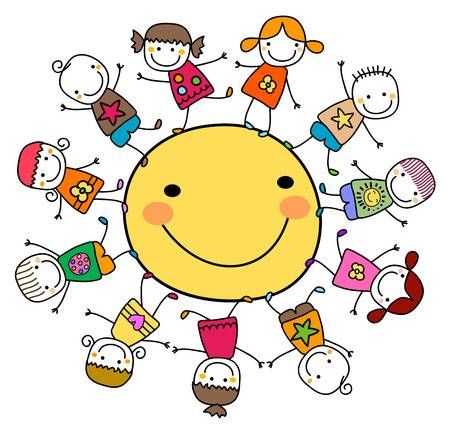 HÁZIRENDÉrvényes: 2023.szeptember 1-től 2024. augusztus 31-igKedves Szülők! A gyermek nevelése elsősorban a család joga és kötelessége. Az óvodánk nyugodt, derűs, szeretetteljes légkörben folytatott munkájával kiegészíti az óvodás korú gyermek családban történő nevelését. Munkánk során arra törekszünk, hogy a családi nevelést segítve, maradandó emberi értékeket alapozzunk. Nevelésünk célja gyermekeink harmonikus, sokoldalú fejlesztése, az egyéni fejlettségi szint, valamint az eltérő fejlődési ütem figyelembe vételével. Célunk, hogy testileg fejlett, szociálisan érett, kapcsolatteremtésre képes, boldog, kiegyensúlyozott, a tanuláshoz szükséges elemi képességekkel rendelkező gyermekeket neveljünk.Nevelésünk során építünk a szülői és partneri kapcsolatokra és a kölcsönös bizalomra. Olyan célokat tűzünk ki magunk elé, amelyek tisztelik a gyermekeket és jogaikat. Elsődleges és legfontosabb a játék, amelyen keresztül tapasztalatot szereznek a gyerekek.Ahhoz, hogy gyermekeik nyugalmát, biztonságát, fejlődését megfelelő módon biztosítani tudjuk, kérjük Önöket, hogy az alábbiakban részletezett házirendünket szíveskedjenek megismerni, és a benne foglaltakat betartani! A házirend célja, feladataA házirendben foglalt előírások célja, hogy biztosítsák az óvoda törvényes működését, a nevelés, gondozás és oktatás zavartalan megvalósítását, valamint a gyermekek közösségi életének megszervezését. Házirendünk feladata, hogy – összhangban az óvoda Pedagógiai Programjával, valamint a Szervezeti és Működési Szabályzat szabályaival – segítse a szülőket az óvodai életben való eligazodásban, tájékozódásban, a helyi szokások megismerésében. Minden lényeges információt, mely szükséges az óvodai élethez itt adunk meg. Házirendünkben foglaltak megtartása a gyermekek, a szülők, az itt dolgozók érdekeit egyaránt szolgálja. A HÁZIREND BETARTÁSA MINDENKI SZÁMÁRA KÖTELEZŐ!Általános rendelkezésekHázirend hatálya kiterjed:Intézmény neve: Tiszaugi Óvoda Az Intézmény címe: 6064 Tiszaug, Móra Ferenc u. 2.  Tel.: 06/70-603-0820 Intézmény vezetője: Túri-Kisné Szőke MelindaSzemélyi hatálya:A házirend hatálya kiterjed az óvodába járó gyermekekre, az ő szüleikre, illetve az óvoda dolgozóira. A házirend elkészítéséért az intézményvezető a felelős, az intézmény nevelőtestülete fogadja el, a Szülői szervezet véleményezése alapján. A házirend a fenntartó egyetértésével válik érvényessé. Időbeli hatálya:Jelen házirend hatályba lépése 2023.09.01-től, visszavonásig érvényes, felülvizsgálata évenként esedékes.Óvodai házirendMűködési információkAz óvodai nevelési év rendje minden év szeptember 1-jétől augusztus 31-ig tart. Az óvoda nyári zárásának időpontját a házirend melléklete tartalmazza. AZ ÓVODA NYITVATARTÁSA 2023. SZEPTEMBER 1-TŐL: HÉTFŐTŐL PÉNTEKIG 6.30-16.30 ÓRÁIG TART!Intézményünkben a nevelési év folyamán maximum 5 nevelés nélküli munkanapot nevelőtestületi értekezletre, továbbképzésekre, tanulmányutakra, vendégek fogadására, ünnepekre, ünnepélyekre veszünk igénybe. Erről a szülőket legalább 7 nappal a zárva tartást megelőzően tájékoztatjuk. Felhívjuk a szülők figyelmét, hogy a tájékoztatást követő 3 napon belül nyilatkozzanak, hogy igénylik-e a gyermek felügyeletét. A nevelés nélküli munkanapokon biztosítandó gyermekfelügyelet szükségességéről és módjáról az intézményvezető dönt, a Szervezeti és Működési Szabályzatban foglaltak figyelembevételével. 5 főnél kevesebb gyermek létszám esetén a szünetek idején óvodánk zárva tart. NYÁRI ZÁRÁS IDŐPONTJA: augusztus 1-től -augusztus 31-ig tart, amennyiben a kormány, vagy a fenntartó máshogyan nem dönt. A szülők a nyári zárás idejére külön nyilatkozaton kérhetik gyermekük számára az óvodai étkezés biztosítását.Óvodai felvételAz óvodai felvétel a fenntartó által kijelölt beíratási időszakban / április 20 és május 20 között / személyes vagy elektronikus jelentkezés útján történik. A szülők a beíratáskor a gyermekkel együtt érkeznek az óvodába. Kivéve, ha a kormány egyéb rendelkezései miatt ez nem lehetséges. (pl. vírus helyzet, ekkor elektronikus úton történik a jelentkezés) Az óvodába felveszünk minden 3 évet betöltött kisgyermeket. Szabad férőhely esetén 2,5 éves gyermek is felvehető. A felvételről az intézményvezető dönt, a kötelező óvodába járás alól a jegyző adhat felmentést az intézményvezető véleménye alapján. Felmentést továbbá a Pedagógiai Szakszolgálat is adhat, amennyiben a gyermeknek korai fejlesztésre van szüksége.  A gyermek abban a naptári évben, melynek augusztus 31. napjáig a 6. évét betöltötte tankötelessé válik. Amennyiben a szülő úgy gondolja, hogy a gyermeke még nem alkalmas az iskolai életre, úgy január 15-ig van lehetősége az Oktatási Hivatalhoz kérelmet benyújtani a további óvodai nevelés igénylésére. Az Oktatási Hivatal  fog dönteni, hogy a szülő kérelmét jóváhagyja, vagy kötelezi a gyermeket az iskolai tanulmányok megkezdésére. A szülőkkel való nevelési elvek kialakításaAz óvodánkba járó gyerekeket arra neveljük, hogy tiszteljék a felnőtteket, szeressék és fogadják el egymás egyéniségét, másságát, tudják kifejezni érzéseiket, legyenek képesek alkalmazkodni. Az esetleges konfliktusokat ne durvasággal, erőszakoskodással, árulkodással oldják meg. A gyermekek mindenkor őszintén elfogadják, tolerálják a sajátos bánásmódot igénylő társaikat, a gyengébbekhez való közeledés és segítőkészség számukra természetes legyen.Ezen törekvésünk érdekében kérjük, hogy otthon is ezeket erősítsék gyermekeikben. Ne tegyenek a gyermek előtt indulatos, durva megjegyzéseket más gyermekére, az óvodára, az ott dolgozó felnőttekre, ne biztassák a gyerekeket verekedésre. Arra neveljük az óvodába járó gyerekeket, hogy nagyon vigyázzanak a kisebb társaikra. Együttműködés, kapcsolattartás a szülőkkelAnnak érdekében, hogy a gyermekeket a legmegfelelőbben nevelhessük, szükség van az igazi együttműködésre, nyitottságra, őszinteségre az óvoda és a család között. Komolyabb probléma, konfliktus, ellentét esetén mindenképpen keressék az óvónőt, illetve ha szükséges az intézmény vezetőjét és közösen próbálják megoldani a konkrét helyzetet az óvodában. Kérjük, hogy az óvónőt munkája közben hosszabb időre ne vonják el a gyermekcsoporttól, mert az zavarja a nevelés folyamatát és balesetet idézhet elő. Az együttműködésnek szabályozott formái vannak: - szülői értekezletek, fogadóórák, családlátogatások, nyílt napok, közös rendezvények, rövid esetmegbeszélések. A gyermekekkel kapcsolatos minden adatot, a megbeszélések alatt elhangzott információkat a személyes adatkezelési szabályzatnak megfelelően kezelünk. A szülők a gyermekek adatkezeléséről a beiratkozáskor az intézményvezetőtől kérhetnek tájékoztatást. Az óvoda és a család fontos kapcsolattartási fóruma a szülői értekezlet, melyre elvárjuk a szülő megjelenését. Ez idő alatt a gyermekeik elhelyezését óvodán kívül szíveskedjenek megoldani. Az óvodavezető és az óvónők a fogadó órákat a szülőkkel előre megbeszélt időpontban, rugalmas időkeretben tartják. A gyermek neveltetésének veszélyeztetettsége esetén bejelentési kötelezettségünk van a Családsegítő és Gyermekjóléti Szolgálata és a Család és Gyermekjóléti Központ szociális segítő munkatársa felé. Az óvoda gyermekvédelmi felelősének, a szociális segítő munkatársának nevét az intézmény a faliújságon teszi közzé. A gyermekek nagyobb csoportját érintő kérdésekben a Szülői Szervezetnek véleményezési joga van. A gyerekekkel kapcsolatos egészségügyi szabályokAz óvodában csak egészséges gyermek tartózkodhat! Beteg, gyógyszert szedő gyermek fogadása a többi gyermek egészségének megőrzése érdekében nem lehetséges. Napközbeni megbetegedés esetén a szülőket minden esetben értesítjük, s a gyermeket az óvodából haladéktalanul el kell vinni. Az óvodában betegség tüneteit mutató gyermek (láz, hányás, hasmenés, görcsös fájdalom stb.) csak orvosi igazolással érkezhet újra a gyermekcsoportba. Minden szülő kötelessége tájékoztatni az óvónőket arról, ha gyermeke egyéni ellátást igénylő betegségben szenved, illetve epilepsziára, veszélyes allergiára, lázgörcsre stb. hajlamos. Beteg gyerek hiányzását orvosi igazolással szíveskedjenek igazolni, amely tartalmazza a gyógykezelés időtartamát. Ennek hiányában a gyermeket a többi gyermek egészségének megőrzése érdekében nem fogadjuk. Gyógyszert az óvodában nem adunk be! Ez alól csak a krónikus betegségben szenvedő gyermekek kivételek a kezelőorvos igazolása alapján. Az előírt szűrővizsgálatokat a háziorvos látja el. A védőnő szükség szerint tisztasági szűrést végez. Óvodánk egész területén és a bejárati kapuktól 5 méterre tilos a dohányzás!A gyermekek öltöztetésével és gondozásával kapcsolatos szabályokA gyermekek ruházatát az óvodában leginkább a praktikusság, a kényelem és a tisztaság jellemezze. Kérjük, hozzanak a gyermekeiknek jellel, névvel ellátott váltó ruhát, hogy az időjárásnak megfelelően tudjuk őket öltöztetni. A gyermekek személyes holmiját az arra kijelölt, jellel, névvel ellátott szekrényben tároljuk. Legyen a gyermekeknek váltócipője, amely lehetőleg csúszásmentes, jól szellőző, a gyermek lábméretének megfelelő, jól tartja a lábat. A gyermekeket tisztán és ápoltan fogadjuk az óvodába. A gyermek akkor ápolt, ha a teste, a haja, illetve a körme tiszta, az utóbbi megfelelő méretűre le van vágva, és nincs festve. Az óvodás gyermek életkori sajátosságaival és fejlettségével összeegyeztethetetlennek tartjuk a különféle, tetoválások rendszeres viselését, a haj festését, illetve minden olyan zavaró, kihívó ruhadarabot, tárgyat, öltözködést, mely az egészséges érzelmi, erkölcsi nevelést és személyiségfejlődést veszélyezteti.A gyerekek otthonról behozott tárgyainak, játékainak szabályozásaAz óvodának lehetősége van az óvodai élet gyakorlásához nem szükséges eszközök, tárgyak bevitelét megtiltani, korlátozni vagy feltételekhez kötni. Amennyiben a szülő és a gyermek az óvodai életrendhez nem szükséges eszközt, játékot, értéket hoz az óvodába, azért felelősséget nem tudunk vállalni. Behozható tárgyak: apró „alvótárs”, takaró, párna mely a befogadás idején érzelmi biztonságot nyújthat, esetleg mesekönyv, mely a gyermek jellel ellátott öltözőszekrényében illetve a csoportszobában jellel ellátott polcán tárolható. Nem hozható be az óvodába: cumisüveg, cumi, otthoni játékok, mobil telefon, ékszerek, drága ruhadarabok. Amennyiben ez mégis megtörténik, az óvónő ezeket elveszi a gyermektől, biztonságba helyezi, és hazamenetelkor átadja a szülőnek.A gyermekek érkezésének és hazavitelének szabályaiKérjük a szülőket, szíveskedjenek figyelni arra, hogy gyermekük testi–szellemi fejlődése érdekében naponta 8 – 10 óránál hosszabb időt ne töltsenek az óvodában. A csoport nyugalma érdekében kívánatos, hogy a gyerekek legkésőbb 8 óráig érkezzenek be az óvodába, különös tekintettel a tanköteles korú gyerekekre. Megengedett a későbbi érkezés, amennyiben azt az óvónőkkel megbeszélik. Kérjük, a gyermekeket reggel kísérjék be az óvodába és az óvónőnek adják át. Előtte minden esetben a gyermekért a szülő a felelős! A gyermek érkezésekor, vagy elvitelkor a szülők, hozzátartozók higiénés okok miatt nem mehetnek be a csoportszobába, gyermekek mosdójába. Távozáskor minden esetben keressék az óvodapedagógust és köszönjenek el!Az óvoda nyitvatartási ideje alatt óvodapedagógus foglalkozik a gyerekekkel. Reggel 6.30 és 7 óra között dajka felügyeli a gyermekeket. Rendezvények esetén a nyitvatartási időtől, valamint a rendeltetéstől való eltérést az intézmény vezetője engedélyezi.Az intézmény reggel 7.00-tól 8 óráig fogadja a gyermekeket. Szükség esetén reggel 6.30-tól dajka felügyelete alatt az óvodapedagógus érkezéséig hagyható a gyermek. Az intézményből az óvodai tevékenység zavarása nélkül a gyermeket el lehet vinni: - ha ebédet igényel, akkor 12.15 – 12.30 óráig, - délután legkorábban 15 órától. Természetesen esetenként előre megbeszélt alkalommal előbb is elvihető a gyermek.A gyermekek elvitelekor minden esetben az óvónőnek szólni kell. Ha szülő vagy testvér a gyermekért megérkezett, kérjük, ne tartózkodjanak tovább az óvoda területén, ne zavarják a gyerekeket, illetve a csoportot felügyelő óvónő munkáját. Az óvónő felelőssége csak arra az időre terjed ki, amíg a gyermeket az érte érkező felnőttnek át nem adja. A külön foglalkozáson résztvevő gyerekek szülei az óra végén jöhetnek gyerekükért, közbe eső időben ne tartózkodjanak az óvoda épületében és udvarán, az óra végén kérjük, vigyék haza gyermekeiket. Az óvodából a gyermek idegennek, vagy 14 éven aluli testvérnek csak a szülő írásbeli kérelme alapján adható ki. A családban bekövetkező válás esetén bírósági, gyámhatósági határozatban illetve szülői nyilatkozatban foglaltak szerint adjuk ki a gyermeket. Ennek hiányában kötelesek vagyunk mindkét szülő számára a szülői jogokat biztosítani. A szülők nap folyamán - előzetes bejelentés után, - bármikor az óvodai tevékenység zavarása nélkül elvihetik gyermeküket az óvodából, majd vissza is hozhatják. Ittas személyeknek a gyermeket nem adjuk ki. Az óvodába járó gyerekeket arra neveljük, hogy érkezéskor üdvözöljék, távozáskor pedig köszönjenek el egymástól, óvó néniktől, dajka néniktől. A szülőket is arra kérjük, hogy ezt erősítsék gyermekükben.Az intézmény 16.30 óráig tart nyitva, zárásig minden gyermek hazaviteléről a szülőknek gondoskodniuk kell. Amennyiben ez idő után gyermek az óvodában maradt az óvodapedagógus azonnal értesíti a szülőt.  Abban az esetben, ha nem éri el egyik szülőt sem az óvodapedagógus és 16.30-ig sem vitték el a gyermeket, akkor értesítjük a helyi Családsegítő és Gyermekjóléti Szolgálat munkatársát és a rendőrséget.A gyermekek távolmaradására, mulasztásának igazolására és óvodai jogviszony megszűnésére vonatkozó rendelkezésekA szülőnek bejelentési kötelezettsége van, ha gyermeke az óvodából távol marad, mulasztását hivatalosan igazolni kell. A mulasztást igazoltnak kell tekinteni, ha: a) a szülő írásban előzetesen bejelentette az óvónőnek, hogy gyermekét nem viszi el az óvodába, b) a gyermek beteg volt, és azt orvosi igazolással igazolja, c) a gyermek hatósági intézkedés vagy egyéb alapos indok miatt nem tudott kötelezettségének eleget tenni. Ha a gyermek, betegség miatt marad távol az óvodából, a betegséget, illetve azt a körülményt, hogy a gyermek egészséges és részt vehet az óvodai ellátásban, orvos által kell igazolni. Az az orvosi igazolás fogadható el, mely tartalmazza, hogy mettől meddig volt beteg a gyermek. Az orvosi igazolás bemutatásáig a gyermek az óvodába nem hozható. A nevelési év alatt, a tanköteles, egészséges gyermek hiányzását indokolt esetben a szülő előzetes, írásos bejelentésére, az intézményvezető engedélyezheti maximum 2 hétre. Ez a nyári óvodai élet idejére nem vonatkozik, ekkor a szülő írásos nyilatkozata alapján maradhat távol a gyermek az óvodától.Ha a tanköteles korú gyermek egy nevelési évben 5 napnál többet igazolatlanul mulaszt, az intézmény vezetője értesíti a gyermek lakóhelye szerint illetékes jegyzőt. Az igazolatlan mulasztások hátterének felderítésében az óvodapedagógus, a gyermekvédelmi felelőssel együtt jár el. Az igazolatlan hiányzások minimalizálása érdekében a gyerekek rendszeres óvodába járását folyamatosan figyelemmel kísérjük. Egy nevelési évben a szülő 5 napot igazolhat a gyermeke részére!Az óvodában biztosított étkezés és a térítési díj befizetésére, és annak visszafizetésére vonatkozó szabályokAz óvodában a gyerekek napi háromszori étkezésben részesülnek (tízórai, ebéd, uzsonna). A szülők gyermekük étkezéséről az óvodában kifüggesztett étlapról tájékozódhatnak. A szülőktől szívesen fogadunk gyümölcsöt, zöldségfélét, melyet a gyerekek napközben elfogyasztanak. Rágógumit a gyerekek az óvodában nem fogyaszthatnak. Ha a gyermek az óvodai nevelésben nem vesz részt, a részére biztosított étel névvel ellátott ételesben a déli étkezés időpontjában elvihető. Be nem jelentett hiányzás esetén a szülő a térítési díj visszafizetésére nem tarthat igényt. A bejelentési kötelezettség vonatkozik az ingyenesen étkező gyermekekre is. A szülőknek lehetőségük van arra, hogy étkezési térítési díjkedvezményekben (gyermekvédelmi, nagycsaládos, tartós beteg, kereset alapján) részesüljenek. A befizetés pontos időpontját, a befizetést megelőzően kifüggesztjük. Hiányzás esetén az étkezés lemondható telefonon (70/603-0820) vagy személyesen. A gyermek távolmaradását, óvodába visszatérését az étkezés megrendelése miatt be kell jelenteni előző nap 8.30 óráig. A betegség, hiányzás ideje alatt is igényelhető étkezés a gyermek számára, amelyet névvel ellátott ételesben tudnak a szülők az intézményből elvinni.A gyermekek jutalmazásának elvei és formáiA gyermekek jutalmazásánál figyelembe vesszük a gyermek önmagához képest való teljesítését, erőfeszítését. A napi munkánk során a pozitív értékelés következő eszközeivel élünk: dicséret, buzdítás, simogatás, kedves gesztus, tekintetváltás, elismerő mosoly, érintés, elismerés, melyek mind a gyermeki viselkedés pozitívumainak megerősítésére szolgálnak. Az óvodások viselkedésének alakításában a jutalmazás tárgyi formáit csak ritkán alkalmazzuk. Az egyes gyermekek értékelése kizárólag a szüleikre tartozik, ezért nem lehet közös szülői fórumok témája. A gyermekekkel kapcsolatos fegyelmező intézkedések elvei és formáiAz életkori sajátosságokból fakadóan mindig pozitív irányba ható mintaadás, átterelés, motiválás, megbeszélés, szélsőséges esetben tevékenység megállítása a lehetséges fegyelmezési forma. Az óvodában törekszünk az agresszív megnyilvánulások elkerülésére. Nem engedjük meg a gyermekeknek sem szóban, sem jelben, sem fizikai erőszakban a durvaságot. Nem engedjük meg a gyermekek megszégyenítését, kiközösítését, kigúnyolását. A gyermekeket fegyelmezési céllal csoportból nem távolítjuk el, szükségleteiktől nem vonjuk meg, testileg nem bántalmazzuk. A fegyelmező intézkedés mindig a gyermek viselkedésének közösségellenességére irányul, a pillanatnyilag adott magatartást ítéljük el és nem a gyermeket. A gyermeki magatartás alakulása szempontjából modell értékű a szülők, óvodapedagógusok, nevelést segítő személyek viselkedése.Legitimációs záradékA házirend közzététele: A házirendet az újfelvételes gyermekek szülei beiratkozáskor vagy az első szülői értekezlet alkalmával kapják meg, továbbá kifüggesztésre kerül a közlekedő folyosón. A házirend az intézményvezetőtől igény szerint kikölcsönözhető. A házirend felülvizsgálata évente, illetve törvényi változás esetén aktuálisan történik. A házirend hatályos: 2023.09.01-től 2024.08.31-igVéleményezési záradékNyilatkozat A Szülői Szervezet képviseletében és felhatalmazása alapján aláírásommal tanúsítom, hogy a Házirend elkészítéséhez és elfogadásához előírt véleményezési jogunkat gyakoroltuk. A Szülői Szervezet vezetősége a Házirendet elolvasta, értelmezte, azzal egyetért.Tiszaug, 2023.szeptember 1.………………………………….Pap DiánaSzülői Szervezet elnökeEgyetértési záradékEgyetértés a Házirendben foglaltakkal:A Házirendben foglaltakkal az intézmény fenntartója egyetért.Tiszaug, 2023. szeptember 1.    ………………………………………  Káré Gábor PolgármesterHitelesítés A Házirend elfogadása Jelen Házirendet az intézményvezető előterjesztése után a nevelőtestület és az alkalmazotti közösség elfogadták. Tiszaug, 2023. szeptember 1.Az elfogadás tényét aláírásukkal tanúsítják:…………………………………………… Túri-Kisné Szőke MelindaTiszaugi Óvoda Intézményvezető……………………………………………. Szendrei MariannóvodapedagógusTiszaugi Óvoda Nevelőtestülete nevében……………………………………………..Veresné Györe MelindadajkaTiszaugi Óvoda Alkalmazotti közössége nevében